INDICAÇÃO Nº 1973/2020Sugere ao Poder Executivo Municipal a troca de lâmpada de frente ao nº 401, da Rua Orlando Penati, no bairro Terra Azul.Excelentíssimo Senhor Prefeito Municipal, Nos termos do Art. 108 do Regimento Interno desta Casa de Leis, dirijo-me a Vossa Excelência para sugerir ao setor competente que, por intermédio do Setor competente, promova a troca de lâmpada der frente ao nº 401, da Rua Orlando Penati, no Terra Azul, neste município. Justificativa:Este vereador foi procurado por munícipes residentes do bairro Terra Azul, mais precisamente da Rua Orlando Penati, solicitando intermédio junto ao Setor competente para troca de lâmpada de frente ao nº 401 da Rua Orlando Penati, no referido bairro, uma vez que no período noturno há muito escuridão no local, trazendo sensação de insegurança aos moradores.Plenário “Dr. Tancredo Neves”, em 16 de setembro de 2020.JESUS VENDEDOR-Vereador-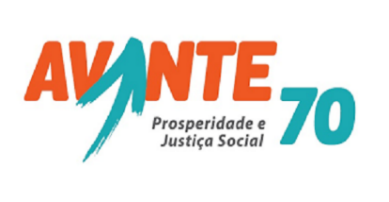 